دی سٹی اسکول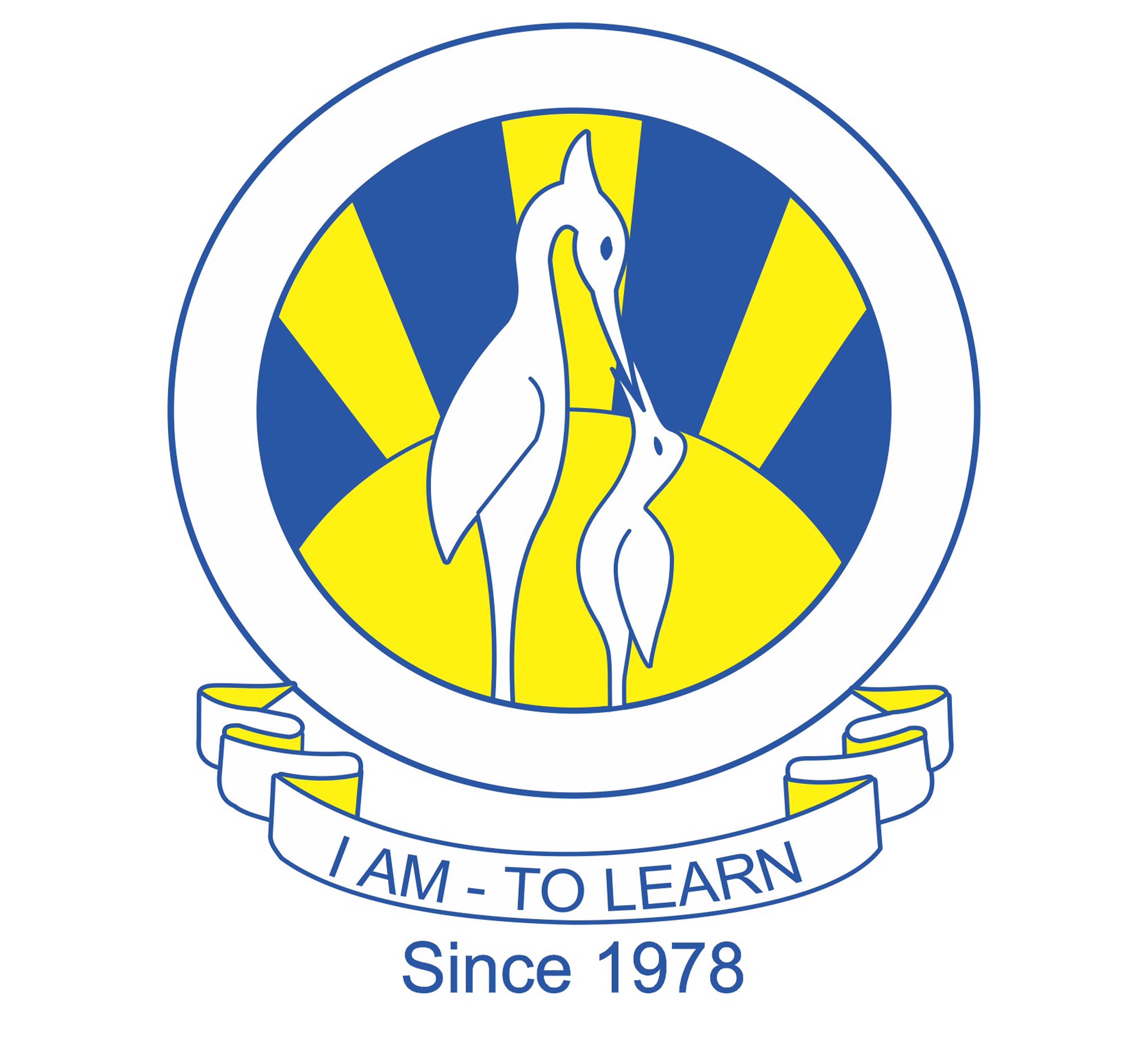 نارتھ ناظم آباد بوائز کیمپسدوسرا  ماہانہ تجزیہ نومبر ۲۰۱۹ءمضمون : اردو  									جماعت: دہمنام:۔۔۔۔۔۔۔۔۔۔۔۔۔۔۔۔۔۔۔۔فریق/سیکشن:۔۔۔۔۔۔۔۔۔۔۔۔۔ کل نمبر: ۲۰/سوال نمبر ۱:درجِ ذیل محاورات کے جملے اس طرح بنائیں کہ ان کے معنی واضح ہوں۔۵/۱۔طاق ہونا:۔۔۔۔۔۔۔۔۔۔۔۔۔۔۔۔۔۔۔۔۔۔۔۔۔۔۔۔۔۔۔۔۔۔۔۔۔۔۔۔۔۔۔۔۔۔۔۔۔۔۔۔۔۔۔۔۔۔۔۔۔۔۔۔۔۔۔۔۔۔۔۔۔۔۔۔۔۔۔۔۔۔۔۔۔۔۔۔۔۔۔۔۔۔۔۔۔۔۔۔۔۔۔۔۔۔۔۔۔۔۔۔۔۔۔۔۔۔۔۔۲۔ناک میں دم آنا:۔۔۔۔۔۔۔۔۔۔۔۔۔۔۔۔۔۔۔۔۔۔۔۔۔۔۔۔۔۔۔۔۔۔۔۔۔۔۔۔۔۔۔۔۔۔۔۔۔۔۔۔۔۔۔۔۔۔۔۔۔۔۔۔۔۔۔۔۔۔۔۔۔۔۔۔۔۔۔۔۔۔۔۔۔۔۔۔۔۔۔۔۔۔۔۔۔۔۔۔۔۔۔۔۔۔۔۔۔۔۔۔۔۔۔۔۳:شیخی بگھارنا:۔۔۔۔۔۔۔۔۔۔۔۔۔۔۔۔۔۔۔۔۔۔۔۔۔۔۔۔۔۔۔۔۔۔۔۔۔۔۔۔۔۔۔۔۔۔۔۔۔۔۔۔۔۔۔۔۔۔۔۔۔۔۔۔۔۔۔۔۔۔۔۔۔۔۔۔۔۔۔۔۔۔۔۔۔۔۔۔۔۔۔۔۔۔۔۔۔۔۔۔۔۔۔۔۔۔۔۔۔۔۔۔۔۔۔۔۔۔۔۴:زہر اگلنا:۔۔۔۔۔۔۔۔۔۔۔۔۔۔۔۔۔۔۔۔۔۔۔۔۔۔۔۔۔۔۔۔۔۔۔۔۔۔۔۔۔۔۔۔۔۔۔۔۔۔۔۔۔۔۔۔۔۔۔۔۔۔۔۔۔۔۔۔۔۔۔۔۔۔۔۔۔۔۔۔۔۔۔۔۔۔۔۔۔۔۔۔۔۔۔۔۔۔۔۔۔۔۔۔۔۔۔۔۔۔۔۔۔۔۔۔۔۔۔۔۔۵۔منہ سےپھول جھڑنا:۔۔۔۔۔۔۔۔۔۔۔۔۔۔۔۔۔۔۔۔۔۔۔۔۔۔۔۔۔۔۔۔۔۔۔۔۔۔۔۔۔۔۔۔۔۔۔۔۔۔۔۔۔۔۔۔۔۔۔۔۔۔۔۔۔۔۔۔۔۔۔۔۔۔۔۔۔۔۔۔۔۔۔۔۔۔۔۔۔۔۔۔۔۔۔۔۔۔۔۔۔۔۔۔۔۔۔۔۔۔۔۔۔۔سوال نمبر ۲: تفہیم 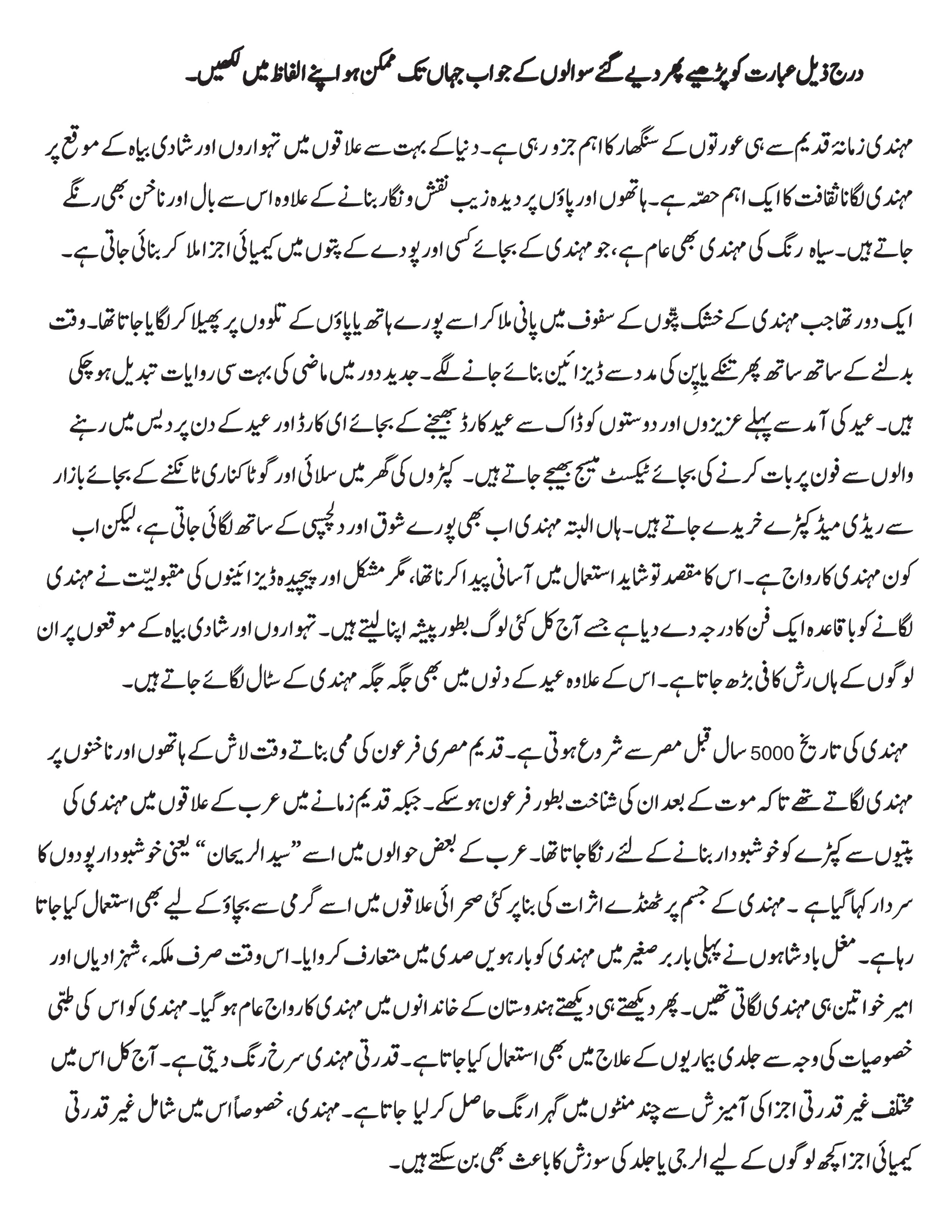 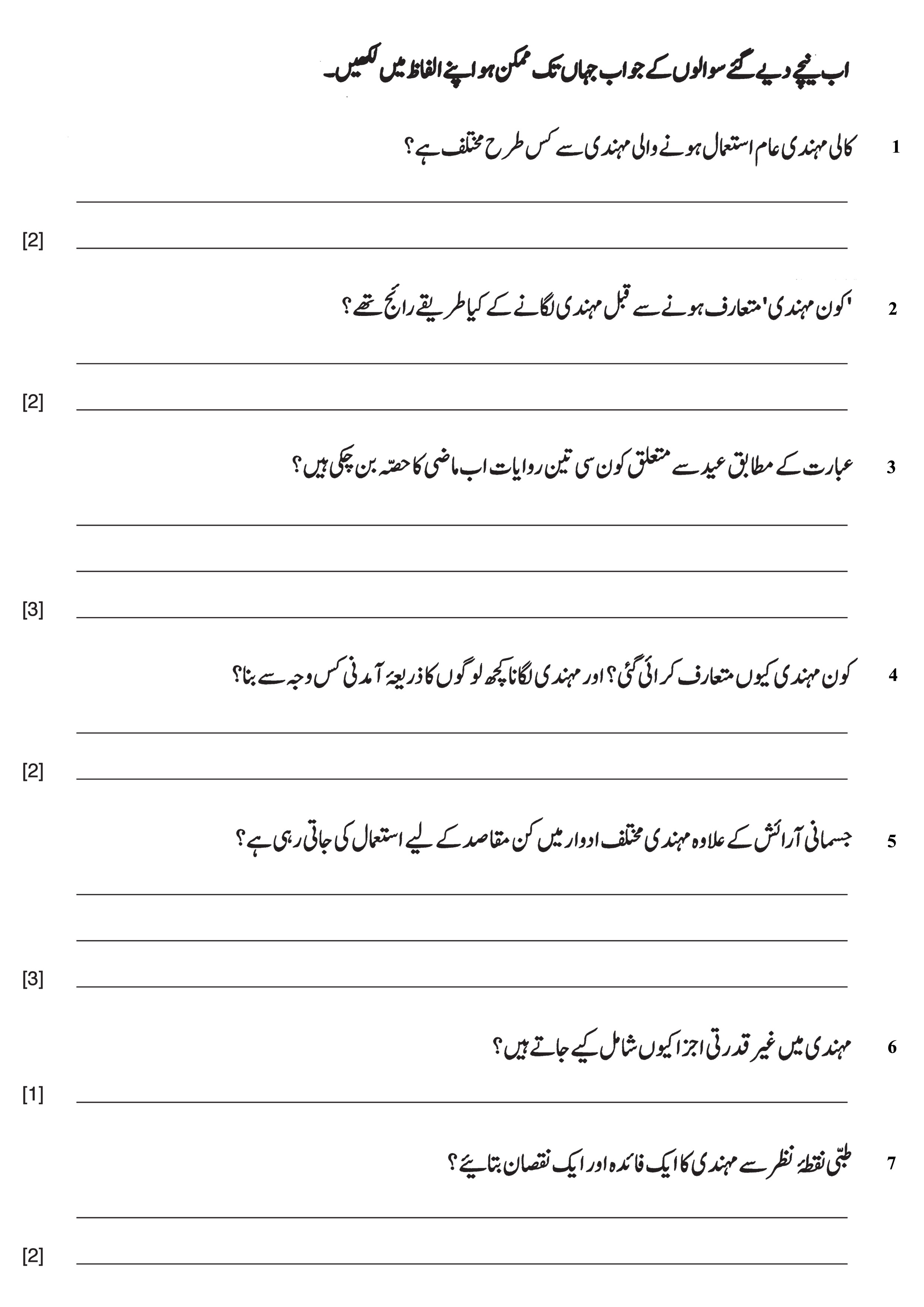 